НАКАЗ24.03.2021    					№112Про підсумки перевіркистану викладання інформатики у 2-4-х, 5-11-х Харківської гімназії № 12 у 2020/2021 навчальному роціЗгідно з наказом Харківської гімназії №12 Харківської міської ради Харківської області від 12.02.2021 №60 «Про вивчення стану викладання інформатики у 2-4-х, 5-11-х класах Харківської гімназії №12 у 2020/2021 навчальному році», планом роботи Харківської гімназії №12 Харківської міської ради Харківської області на 2020/2021 навчальний рік з 22.02.2021 по 05.03.2021 комісією у складі: голова комісії - Калмичкова Л.А., директор Харківської гімназії №12; члени комісії: Березіна І.В., заступник директора з навчально-виховної роботи; Колесник О.Б., заступник директора з навчально-виховної роботи; Субота Е.О., голова шкільного методичного об’єднання вчителів математики, фізики та інформатики, вивчався стан викладання інформатики, дотримання державних вимог до змісту, обсягу навчальних програм та рівня навчальних досягнень учнів.У ході перевірки вивчалася система роботи вчителів інформатики згідно з затвердженим протоколом вивчення стану викладання предмета.Членами комісії було відвідано 22 уроки інформатики, вивчено документацію вчителів інформатики, шкільного методичного об’єднання учителів математики, фізики та інформатики, проаналізовано стан навчально-методичного забезпечення процесу викладання, здійснено перевірку учнівських зошитів, проведено моніторинг навчальних досягнень учнів 5-11-х класів, аналіз і самоаналіз уроків, індивідуальні бесіди з учителями з питань удосконалення навчально-виховної роботи та самоосвіти, вивчено стан виховної роботи з предмета, відвідано позакласні заходи, завдяки чому одержано об’єктивну характеристику роботи вчителів, виявлено позитивні моменти та недоліки у викладанні інформатики, надано певні рекомендації та внесено корективи щодо системи викладання предмета. У цілому результати перевірки стану викладання інформатики у 2-4-х, 5-11-х класах Харківської гімназії №12 у 2020/2021 навчальному році свідчать про те, що освітній процес організований на достатньому рівні (аналітична довідка додається). Учителі інформатики працюють за навчальними програмами, затвердженими Міністерством освіти і науки України. Календарно-тематичні плани вчителів відповідають вимогам навчальних програм, складені з урахуванням методичних рекомендацій. Кількість практичних робіт, тематичних оцінювань відповідає нормативним вимогам. Поурочні плани відображають роботу вчителів з виконання державних програм, індивідуальну та диференційовану роботу з учнями. Під час перевірки було виявлено, що вчителі інформатики Бондаренко О.М., Самотой Є.В., та початкових класів Красовська І.Л., Миргород М.Є., Бахметьєва Н.В., Нєєлова Г.С., Довгоспина Т.О., Малоштанова О.В., Гордієнко С.С., Попова І.В., Лещенко О.М. мають власні методичні розробки, у своїй роботі використовують методичні посібники, рекомендовані Міністерством освіти і науки України. У роботі вчителі інформатики переважно використовують технології традиційного, диференційованого та особистісно орієнтованого навчання, впроваджують компетентнісний та діяльнісний підходи. Педагоги забезпечують засвоєння учнями основних компонентів, передбачених програмою, формують у дітей практичні уміння та навички, переважно розвивають предметні, загальнопредметні та ключові учнівські компетентності.У цілому стан викладання інформатики відповідає достатньому рівню (Кзаг. 0,78).Виходячи з наведеного вище, НАКАЗУЮ:1. Роботу вчителів інформатики Бондаренко О.М., Самотоєм Є.В. та початкових класів Красовською І.Л., Миргород М.Є., Бахметьєвою Н.В., Нєєловою Г.С., Довгоспиною Т.О., Малоштановою О.В., Гордієнко С.С., Поповою І.В., Лещенко О.М. вважати такою, що забезпечує виконання державних програм і навчальних планів. 2. Відзначити творчу роботу вчителя Бондаренко О.М., Самотоя Є.В. з учнями, які мають здібності до вивчення інформатики та позакласну роботу як таку, що здійснюється на достатньому рівні.3. Заступнику директора з навчально-виховної роботи Березіній І.В. запланувати у проєкті річного плану роботи гімназії на 2021/2022 навчальний рік повторну перевірку стану викладання інформатики у 2026/2027 навчальному році.Травень-червень 2021 року4. Заступнику директора з навчально-виховної роботи Слінько Л.А. надавати методичну допомогу вчителям інформатики Бондаренко О.М., Самотою Є.В. та початкових класів Красовській І.Л., Миргород М.Є., Бахметьєвій Н.В., Нєєловій Г.С., Довгоспині Т.О., Малоштановій О.В., Гордієнко С.С., Поповій І.В., Лещенко О.М. з метою якісної організації освітнього процесу.Постійно5. Керівнику шкільного методичного об’єднання вчителів фізики, математики та інформатики Суботі Е.О.: 5.1. Обговорити результати вивчення стану викладання та рівня навчальних досягнень учнів з інформатики на засіданні шкільного методичного об’єднання вчителів фізики, математики та інформатики.Березень 2021 року5.2. Продовжити роботу щодо нормативного забезпечення використання  навчальних програм, підручників, посібників, ведення відповідної шкільної документації. Постійно5.3. Розробити заходи щодо підвищення рівня проведення уроків з інформатики та поліпшення рівня якості знань учнів з відповідного предмета.Березень 2021 року6. Практичному психологу Соколовській Ю.О.:6.1. Надати консультативну допомогу вчителям математики щодо підвищення мотиваційної сфери учнів, які навчаються на середньому та початковому рівнях. Березень 2021 року7. Завідувачу бібліотекою Петровській Н.О. ознайомлювати вчителів математики з новими надходженнями методичної літератури з предмета.Постійно8. Учителям інформатики Бондаренко О.М., Самотою Є.В. та початкових класів Красовській І.Л., Миргород М.Є., Бахметьєвій Н.В., Нєєловій Г.С., Довгоспині Т.О., Малоштановій О.В., Гордієнко С.С., Поповій І.В., Лещенко О.М.: 8.1. Забезпечити виконання програм з інформатики у повному обязі.Упродовж 2020/2021 навчального року8.2. Продовжувати роботу щодо оволодіння методикою проведення сучасного уроку, впровадження інноваційних технологій навчання з метою забезпечення належного рівня викладання предмета. Постійно8.3. Працювати над підвищенням власного науково-методичного рівня, займатися самоосвітою.Постійно8.4. Проводити індивідуальну корекційну роботу з учнями з метою поліпшення рівня якості знань учнів з предмета. Упродовж 2020/2021 навчального року8.5. Продовжувати роботу з обдарованими учнями щодо якісної підготовки до участі у Всеукраїнській учнівській олімпіаді з інформатики, інтелектуальних конкурсах та турнірах, застосовуючи ефективні форми та методи розвитку творчих здібностей здобувачів освіти.Упродовж 2020/2021 навчального року8.6. Продовжувати роботу щодо розробки та систематизації методичних, дидактичних матеріалів з інформатики.Упродовж 2020/2021 навчального року8.7. Продовжувати роботу щодо обладнання кабінетів інформатики відповідно до Положення про навчальні кабінети загальноосвітніх навчальних закладів. Упродовж 2020/2021 навчального року8.8. Продовжувати роботу щодо формування в учнів культури оформлення письмових робіт.Упродовж 2020/2021 навчального року8.9. Продовжувати доцільно використовути технічні засоби навчання з метою якісного проведення уроків та позакласної роботи з учнями.Упродовж 2020/2021 навчального року8.10. Не порушувати нормативні вимоги до ведення зошитів учнів, класних журналів та шкільної документації.Упродовж 2020/2021 навчального року8.11. Проводити уроки з урахуванням рекомендацій, отриманих від адміністрації гімназії. Постійно9. Лаборанту Самотою Є.В. розмістити даний наказ на офіційному сайті Харківської гімназії №12.У день підписання наказу10. Контроль за виконанням наказу залишаю за собою.Директор Харківської гімназії №12 				 Л.А.КалмичковаЗ наказом ознайомлені:Березіна І.В.Колесник О.Б.Бондаренко О.М.Самотой Є.В. Красовська І.Л.Миргород М.Є.Бахметьєва Н.В.Нєєлова Г.С.Довгоспина Т.О.Малоштанова О.В.Гордієнко С.С.Попова І.В.Лещенко О.М.Соколовська Ю.О.Субота Е.О.Петровська Н.О.Березіна І.В.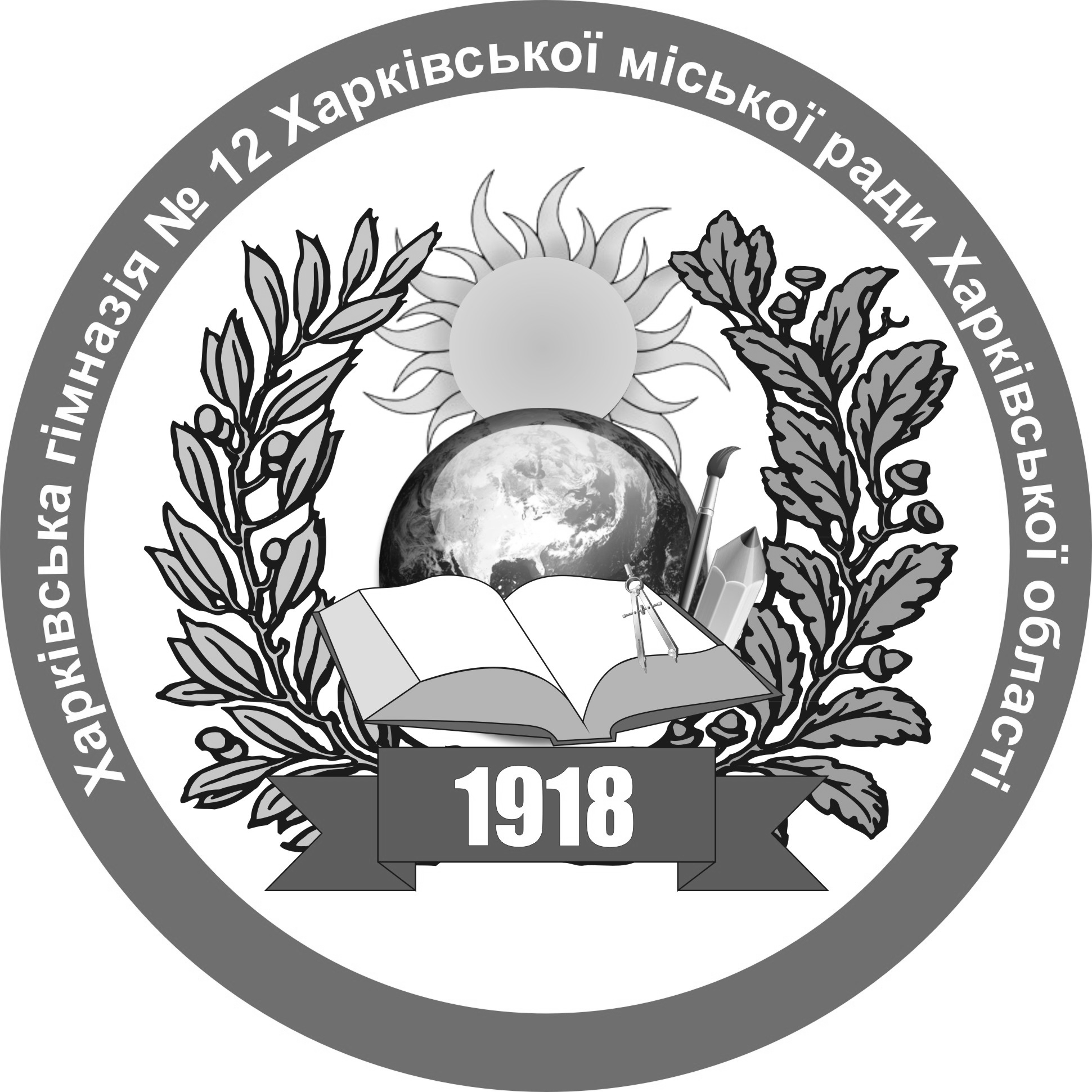 